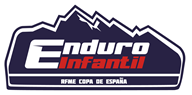 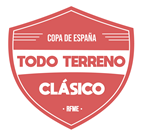 Solicitud PruebaCopa de España de Enduro Infantil - Copa de España de Todo Terreno Clásico 2024IMPORTANTE: La información facilitada (aportaciones RFME, condiciones organizadores, precios de inscripciones…) es PROVISIONAL, pendiente de la elaboración del presupuesto 2024 y aprobación por parte los órganos competentes de la RFME. Las cifras y datos económicos son de la temporada 2023 por lo que son meramente informativos. Se estiman incrementarse con el IPC para el 2024.Información InscripcionesAportaciones RFME 2023Organizadores:Oficiales RFMEPresidente de JuradoCostes*:- Derechos RFME: 390 €Enduro Infantil - Seguros RC: 9 € por piloto/evento TT Clásico- Seguros RC: 15 € por piloto/evento - OficialesDorsales (Placas y cifras) Patrocinadores ExclusivosFondo de PódiumIngresos: Inscripciones (10% para la RFME)Todas las CategoríasPrecio InscripciónEnduro Infantil94 €TT Clásico94 €TT Clásico (2 días)          176 €Datos del Organizador:Datos del Organizador:Organizador: Persona de contactoTeléfono de contactoE-mailDatos del eventoDatos del eventoLocalidadFechas PropuestasFechas PropuestasFecha prioritaria2ª Opción3ª OpciónObservaciones, comentarios